化学化工学院党总支开展“两学一做”学习教育工作座谈会为贯彻落实党中央、上海市委、市教卫工作党委、校党委有关精神，巩固拓展党的群众路线教育实践活动和“三严三实”专题教育成果，保持发展党的先进性和纯洁性，5月13日中午化学化工学院党总支在实训楼4404会议室召开“两学一做”学习教育工作座谈会，会议由总支书记刘宇虹同志主持，总支各党支部书记、组织员出席了会议。会议首先由刘宇虹书记介绍了相关工作的背景以及学校党委“两学一做”学习教育工作方案。与会人员就深入开展“两学一做”学习教育工作的实施方案开展了讨论，特别就如何借助新媒体平台，创新方式开展党课，保障学习效果，以及立足岗位的各类“建功行动”展开了广泛讨论，在保质保量完成规定动作的基础上，确定了自选动作。会议最后，刘宇虹书记要求各党支部书记针对各自支部特点，认真制定学习教育计划，保障实施方案的全面落实，通过支部富有成效与特色的工作，保证学习教育工作的高效开展。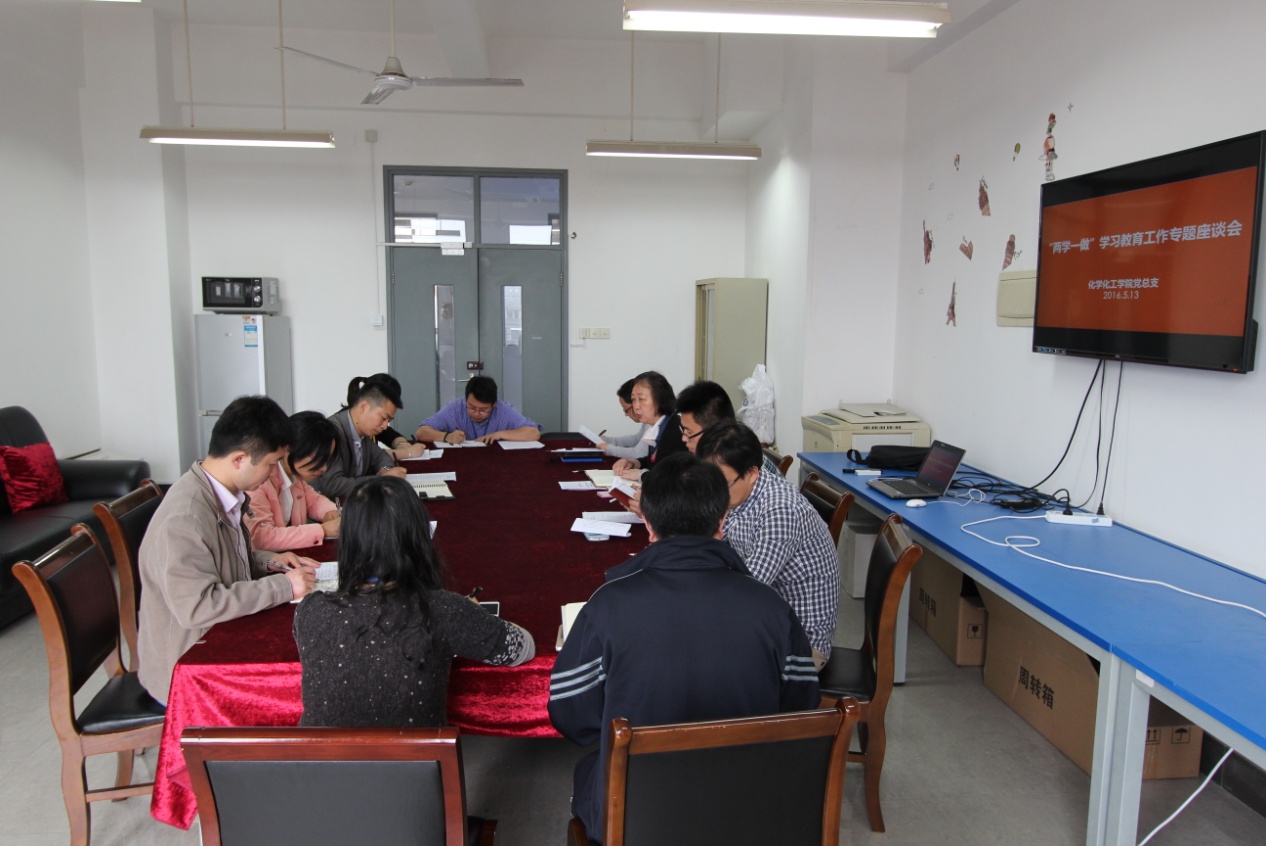 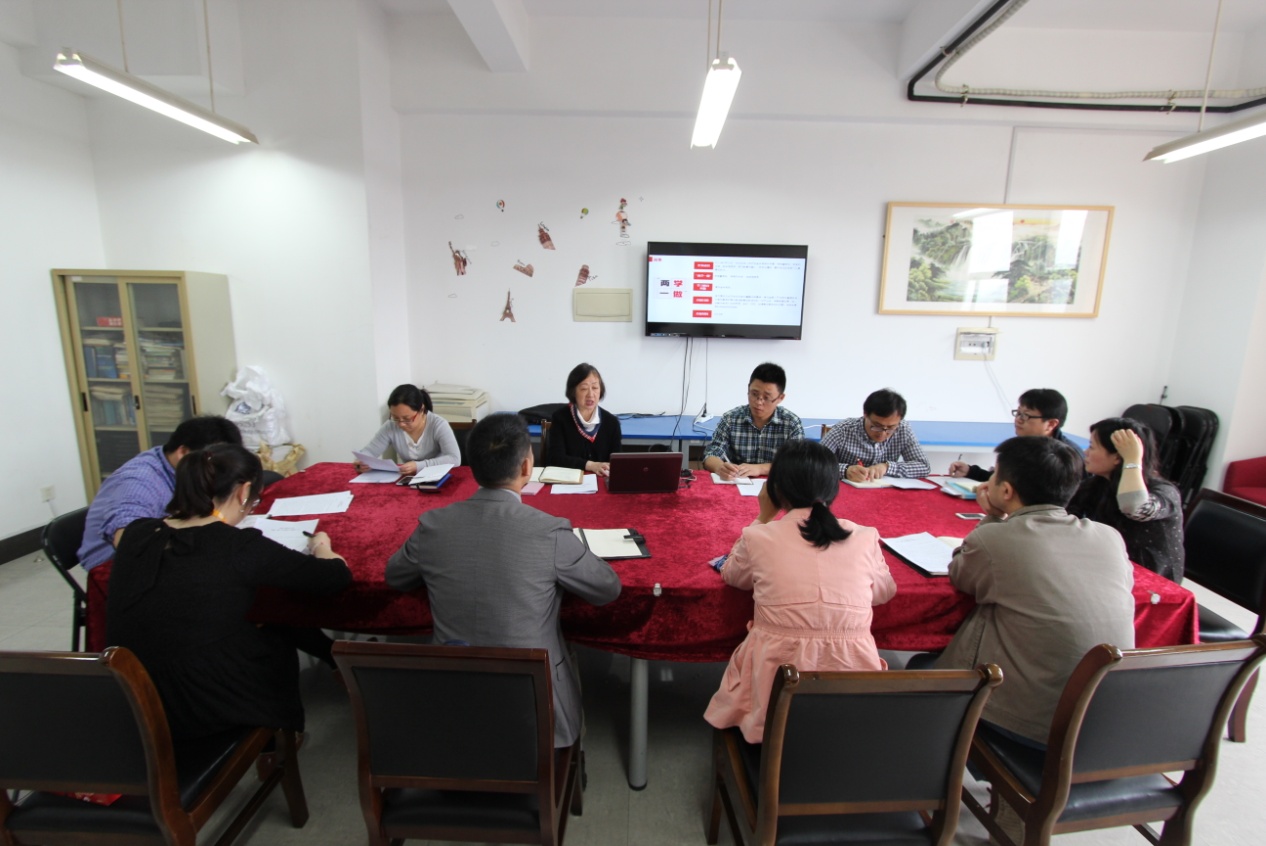 